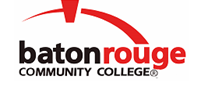 Baton Rouge Community CollegeAcademic Affairs Master SyllabusDate Approved:	2 February 2023Term and Year of Implementation:	Spring 2023Course Title:	Survey of Human Anatomy and PhysiologyBRCC Course Rubric:	BIOL 1104Previous Course Rubric:	BIOL 110Lecture Hours per week-Lab Hours per week-Credit Hours:	3-2-4Per semester:  Lecture Hours-Lab Hours-Instructional Contact Hours:	45-20-75Louisiana Common Course Number:	     CIP Code:	26.0403Course Description:	Provides a one-semester survey of the structure and function of the human body using a systems approach. Laboratory is integrated with the lecture. Intended for students in certain allied health programs such as Emergency Medical Systems (EMS). This course requires a lab fee. Prerequisites:		NoneCo-requisites:		NoneSuggested Enrollment Cap:	24Learning Outcomes.  Upon successful completion of this course, the students will be able to:1.	Use anatomical terms to describe human body planes, structures, cavities, and topography.2.	Demonstrate knowledge of biological chemistry, cellular structure and function, and human nutrition.3.	Recognize the anatomical structures and explain the physiological functions of the human body systems.4.	Interpret biological images, scientific graphs and models used to illustrate human anatomical structures and physiology concepts.5.	Demonstrate laboratory skills used to examine human anatomical structures and evaluate physiological functions of the organ systems.Assessment Measures.  Assessment of all learning outcomes will be measured using the following methods:1.	Administration of unit exams and laboratory practicals during the semester and a comprehensive final exam at the end of the semester.2.	Instructor-designed assignments, graded using an instructor-designed rubric.Information to be included on the Instructor’s Course Syllabi:Disability Statement:  Baton Rouge Community College seeks to meet the needs of its students in many ways.  See the Office of Disability Services to receive suggestions for disability statements that should be included in each syllabus.Grading: The College grading policy should be included in the course syllabus.  Any special practices should also go here.  This should include the instructor’s and/or the department’s policy for make-up work.  For example in a speech course, “Speeches not given on due date will receive no grade higher than a sixty” or “Make-up work will not be accepted after the last day of class”.Attendance Policy:  Include the overall attendance policy of the college.  Instructors may want to add additional information in individual syllabi to meet the needs of their courses.General Policies: Instructors’ policy on the use of things such as beepers and cell phones and/or hand held programmable calculators should be covered in this section.Cheating and Plagiarism:  This must be included in all syllabi and should include the penalties for incidents in a given class.  Students should have a clear idea of what constitutes cheating in a given course.Safety Concerns:  In some courses, this may be a major issue.  For example, “No student will be allowed in the lab without safety glasses”.  General statements such as, “Items that may be harmful to one’s self or others should not be brought to class”.Library/ Learning Resources:  Since the development of the total person is part of our mission, assignments in the library and/or the Learning Resources Center should be included to assist students in enhancing skills and in using resources.  Students should be encouraged to use the library for reading enjoyment as part of lifelong learning.Expanded Course Outline:I.	Anatomical TermsII.	Planes and sections of the bodyIII.	Anatomical TopographyIV.	Organ Systems OverviewV.	Anatomic CavitiesVI.	Organization:  Atomic and ChemicalVII.	Cell Structure and Function to include cell divisionVIII.	Tissue Level of Organization and MembranesIX.	Skeletal SystemX.	Muscular SystemXI.	Respiratory SystemXII.	Circulatory SystemXIII.	Nervous SystemXIV.	Integumentary SystemXV.	Digestive SystemXVI.	Endocrine SystemXVII.	Renal SystemXVIII.	Reproductive SystemXIX.	Lymphatic and Immune SystemXX.	Nutrition, Metabolism and Body Temperature